ПОЛОЖЕНИЕIII Областного очного конкурса по живописи «Мой первый натюрморт»  для обучающихся по дополнительным предпрофессиональным  программам, реализуемым в ДХШ и ДШИ. 13 мая 2023 год, г. РевдаУчредитель конкурса: Министерство культуры Свердловской области;ГАУК СО «Региональный ресурсный центр в сфере культуры и художественного образованияОрганизатор конкурса: Государственное  бюджетное учреждение дополнительного образования Свердловской области «Ревдинская детская художественная школа».Время и место проведения:13 мая 2023 год, ГБУДОСО «Ревдинская ДХШ», г. Ревда, ул. Мира, 42.Цели и задачи конкурса:Цель: Выявление результатов реализации предмета «Живопись» первого года обучения по дополнительным предпрофессиональным программам в области изобразительного и декоративно-прикладного искусств.Задачи:- повышение уровня предпрофессиональной подготовки обучающихся детских художественных школ и художественных отделений школ искусств Свердловской области;- создание условий для мотивации обучающихся к конкурсной деятельности;- выявление творческого потенциала, мастерства и индивидуальности обучающихся;- создание условий для творческого взаимодействия коллективов ДХШ и ДШИ.Условия проведения конкурса:Конкурс проходит очно в один тур.Количество участников конкурса от школы не более 10 человек.Каждое учреждение самостоятельно обеспечивает своих участников конкурса необходимыми материалами и инструментами. Необходимо: бумага формата А3, простые карандаши, ластик, баночка для воды, кисти, гуашевые или акварельные краски, малярный скотч для крепления листаВозрастная категория К участию в конкурсе приглашаются обучающиеся детских художественных школах и художественных отделениях детских школ искусств по дополнительным предпрофессиональным программам в области изобразительного и декоративно-прикладного искусств – 1 класс по программе сроком реализации 5(6) лет и 4 класс по программе сроком реализации 8(9) лет.Конкурсное задание и критерии оценки:Критерии оценки работы:- грамотная компоновка в формате; - верная передача основных пропорций натурного объекта;- правильный подбор локального тона и цвета;- первоначальные навыки моделировки формы.Жюри конкурса.В состав жюри входят не менее 3-х ведущих преподавателей из разных детских школ искусств, высших или средних профессиональных образовательных учреждений искусства и культуры Свердловской области, членов творческих союзов.Система оценивания.Жюри оценивает все конкурсные работы по 10 бальной системе в соответствии с критериями, указанными в Положении конкурса.  Жюри оценивает конкурсные работы участников в режиме коллегиального просмотра работ. Итоговая оценка выставляется в присутствии всей комиссии, при обсуждении, равна среднему числу от общей суммы баллов, складывающейся из оценок членов жюри. Победителями становятся участники, получившие наиболее высокий средний балл.Дополнительный 1 балл присуждается лучшей конкурсной работе коллегиально или председателем жюри, для определения призера Гран-при.Гран-при и звание обладателя Гран-при конкурса присуждается одномуучастнику, работа которого получила итоговую оценку жюри - 10 баллов.Лауреатами Областного конкурса I, II, III степени становятся участники,набравшие:- 8,1 – 9,0 баллов – Диплом Лауреата I степени;- 7,1 – 8,0 баллов – Диплом Лауреата II степени;- 6,1 – 7,0 баллов – Диплом Лауреата III степени.Участники конкурса, не ставшие победителями конкурса, набравшие 5,1 – 6,0баллов, награждаются дипломами с присуждением звания «дипломант».Участникам конкурса, набравшим до 5,0 баллов, вручаются благодарственные письма за участие в конкурсе в электронном виде. Жюри имеет право присуждать не все призовые места, делить призовые места между несколькими участниками, назначать дополнительные поощрительные призы. Оценки членов жюри и решение жюри по результатам конкурса фиксируется в протоколе, который подписывают все члены жюри.Решения жюри окончательные и пересмотру не подлежат.Результаты конкурса утверждаются директором ГАУК СО «Региональный ресурсный центр в сфере культуры и художественного образования» и подлежат опубликованию на официальном сайте ГАУК СО РРЦ в течение трех рабочих  дней.Финансовые условия участия в конкурсе:10.1. Конкурс проводится за счет организационных взносов участников.Расходы на проезд, проживание в гостинице и питание участников конкурса и сопровождающих лиц оплачивается за счет направляющей стороны.10.2. Организационный взнос за участие в конкурсе составляет 400 рублей за одного участника, принимается в форме безналичного перечисления на расчетный счет учреждения после заключения договора. Для заключения договора необходимо предоставить карточку предприятия на e-mail rdhs@mail.ru. Документы по Договору (договор, счет, акт об оказании услуг) отправляются и подписываются с использованием системы электронного документооборота с применением усиленных электронных квалифицированных подписей («Диадок»), с целью осуществления электронного документооборота. Организационный взнос физическими лицами может быть внесен по QR коду (приложение к настоящему положению).Реквизиты для безналичного платежа: ГБУДОСО "Ревдинская ДХШ"Юр. Адрес:  РФ, 623280, Свердловская  обл., г. Ревда, ул. Мира, д. 42, тел/факс (34397) 3–15–74, бухгалтерия 3-03-80; e-mail rdhs@mail.ruОГРН 1026601644190, ИНН 6627012430, ОКТМО 65719000КПП 668401001, ОКПО 44643874, БИК 016577551Расчетный счет №  40102810645370000054Казначейский счет №» 03224643650000006200Уральское ГУ Банка России//УФК по Свердловской области г. Екатеринбург Директор - Софьина Анна Владимировна. Срок оплаты организационного взноса конкурса до 13 мая 2023 года включительно.По вопросам оплаты и заключения договоров обращаться: бухгалтер ГБУДОСО «Ревдинская ДХШ» Дубровская Виктория Валентиновна, телефон – 8(34397) 30380, пн-пт с 8.00 до 16.00.(Квитанция для оплаты в Приложении 1)11. Порядок предоставления заявки и проведения конкурса:11.1. Для участия в конкурсе до 10 мая 2023 года необходимо направить заявки в электронной форме по ссылке https://forms.yandex.ru/u/642bb370c417f334a2be3aef/11.2. Регистрация участников: 13 мая 2023 года с 9.00 до 9.45, при регистрации каждому участнику присваивается персональный номер-шифр. Этот номер фиксируется (изображается) в правом верхнем углу конкурсной работы.Всеми материалами для работы конкурсант обеспечивает себя самостоятельно.11.3. 13 мая в течение 4 академических часов с 10.00 до 13.00 (с перерывом) участники самостоятельно выполняют конкурсные задания;11.4. После выполнения конкурсных заданий готовые зашифрованные работы (без подписей и иных пометок) остаются на коллегиальный просмотр для оценки жюри; (Приложение 2 – «Регламент конкурса»)11.5. Конкурсные работы остаются в фонде организатора конкурса.11.6. Подавая заявку на участие в Конкурсе, участник соглашается с условиями настоящего Положения и дает согласие на обработку, публикацию, публичный показ конкурсных работ, в том числе в информационно-телекоммуникационной сети Интернет, либо демонстрацию иным способом.В рамках конкурса состоится Круглый стол для преподавателей ДХШ и ДШИ Свердловской области. (Приложение 3)Тема для обсуждения «Межпредметные взаимосвязи и последовательное решение учебных задач при работе над натюрмортом».Участие в мероприятии – бесплатное. Заявка на участие и выступление на методическом мероприятии «Круглый стол» оформляется в электронной форме https://forms.yandex.ru/u/6266252c3c0d6ffeb14fec7e/12. КонтактыГАУК СО «РРЦ» Кузьмина Елена Олеговна, 8(343)372-79-35. Прием заявок ГБУДОСО «Ревдинская ДХШ», г. Ревда, ул. Мира, 42, 8(34397) 3-15-72, artmetodist@mail.ru  Мочалова Ольга Леонидовна,  методист 13.Форма заявкиЗаявка на участие в III Областном очным конкурсе по живописи «Мой первый натюрморт» https://forms.yandex.ru/u/642bb370c417f334a2be3aef/Заявка на участие и выступление на методическом мероприятии «Круглый стол»https://forms.yandex.ru/u/6266252c3c0d6ffeb14fec7e/Приложении 1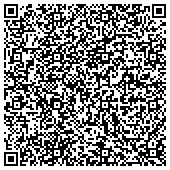 Оплатите счет, отсканировав кодчерез мобильное приложение банка на смартфонеГБУДОСО "Ревдинская ДХШ" л/с 23014010240(Организация получатель платежа)ИНН: 6627012430КПП: 668401001Р/С: 03224643650000006200Наименование банка: УРАЛЬСКОЕ ГУ БАНКА РОССИИ//УФК по Свердловской области г ЕкатеринбургБИК: 016577551К/С: 40102810645370000054Плательщик: __________________________________________________ФИО участника конкурсаАдрес плательщика: __________________________________________________Назначение: Организационный взнос за участие в конкурсе по живописи «Мой первый натюрморт»КБК: 00000000000000000130ОКТМО: 65719000Сумма 400 руб. ___ коп.Подпись:________________________ Дата: "___ " _________ 20__ г.Приложении 2Регламент проведенияIII Областного очного конкурса по живописи «Мой первый натюрморт» для обучающихся по дополнительным предпрофессиональным  программам, реализуемым в ДХШ и ДШИ. 13 мая 2023 год, Свердловская область, г. Ревда, ул. Мира, д.42, ГБУДОСО «Ревдинская ДХШ»Обратите внимание! Материалы для конкурса нужно привезти с собой!Наличие сменной обуви (бахил) для всех обязателен!Телефон для справок 8(34397)3-15-72 методист Мочалова Ольга ЛеонидовнаПриложении 3РЕГЛАМЕНТкруглого стола для преподавателей ДХШ и ДШИ Свердловской области. Тема для обсуждения «Межпредметные взаимосвязи и последовательное решение учебных задач при работе над натюрмортом»13 мая 2023 годаМесто проведения: Государственное бюджетное  учреждение дополнительного образования Свердловской области   «Ревдинская  детская  художественная  школа», ГБУДОСО «Ревдинская ДХШ», город Ревда, ул. Мира -42Финансовые условия участия: БЕСПЛАТНО.Ответственные лица: Мочалова Ольга Леонидовна – методист ГБУДОСО «Ревдинская ДХШ» телефон рабочий 8(34397)3-15-72, сотовый  89222190359 Электронная почта: artmetodist@mail.ruАдрес учреждения: Свердловская область, город Ревда, ул. Мира, 42УчастникиВремя выполнения заданияЗадание, формат, материалыЗадачи1 классДПП сроком реализации 5 (6) лет4 класс ДППсроком реализации8 (9) лет1 день,4 академических часа (с перерывом)С 10.00 до 13.00Выполнить с натуры натюрморт Формат листа А3.Материал: акварель, гуашьТехника по выбору конкурсантаГрамотно закомпоновать предметы в листе; Передать основные пропорции;  Найти большие тональные отношения;Найти верные локальные цвета;Выявить объем и форм предметов в упрощенном варианте (большой свет и большая тень с добавлением промежуточных градаций).№ВремяНаименование мероприятия1до 10 мая 2022 г.Прием заявок на участие в конкурсе в электронном виде, путем заполнения специальной электронной формы на официальном сайте ГАУК СО «РРЦ» в разделе «Конкурсы», на официальном сайте ГБУДОСО «Ревдинская ДХШ» в разделе «Конкурсы» по ссылке https://forms.yandex.ru/u/642bb370c417f334a2be3aef/Прием заявок на участие в конкурсе в электронном виде, путем заполнения специальной электронной формы на официальном сайте ГАУК СО «РРЦ» в разделе «Конкурсы», на официальном сайте ГБУДОСО «Ревдинская ДХШ» в разделе «Конкурсы» по ссылке https://forms.yandex.ru/u/642bb370c417f334a2be3aef/2до 13 мая 2023 г.Срок оплаты организационного взносаСрок оплаты организационного взноса513 мая 2023 г. 09.00-09.45Регистрация участников, «чайный стол»Регистрация участников, «чайный стол»13 мая 2023 г.10.00-11.20Конкурс, круглый столКонкурс, круглый стол13 мая 20233 г.  11.20-11.30ПерерывПерерыв13 мая 2023 г.11.30-13.00Конкурс, круглый столКонкурс, круглый стол13 мая 2023 г.13.00-13.40Обед (по предварительной заявке)Обед (по предварительной заявке)13 мая 2023 г.с 14.00 Получение справок об участии в круглом столе. Разьезд конкурсантов.Получение справок об участии в круглом столе. Разьезд конкурсантов.13 мая 2023 г.с 14.30 Работа жюри конкурсаРабота жюри конкурса17 мая 2022 г. Размещение итогов конкурса на официальном сайте ГАУК СО «РРЦ», на официальном сайте ГБУДОСО «Ревдинская ДХШ»Размещение итогов конкурса на официальном сайте ГАУК СО «РРЦ», на официальном сайте ГБУДОСО «Ревдинская ДХШ»ВремяТемаДокладчик9.00- 9.45Регистрация участников, чайРегистрация участников, чай10.00-11.20Перерыв 10 минут 11. 30-13.00- Открытие круглого стола-Презентация педагогического опыта, доклады, видео и мультимедийные презентации:- Открытие круглого стола-Презентация педагогического опыта, доклады, видео и мультимедийные презентации:10.00-11.20Перерыв 10 минут 11. 30-13.0013.00 Закрытие мероприятия. Подведение итогов. Выдача документов. Закрытие мероприятия. Подведение итогов. Выдача документов. 13.00-13.40Комплексный обед в здании ГБУДОСО «Ревдинская ДХШ» (по предварительной заявке)Комплексный обед в здании ГБУДОСО «Ревдинская ДХШ» (по предварительной заявке)